РЕЗЮМЕ ВЫПУСКНИКАИНЖЕНЕРНО-ЭКОНОМИЧЕСКОГО ФАКУЛЬТЕТАІ. Общие сведения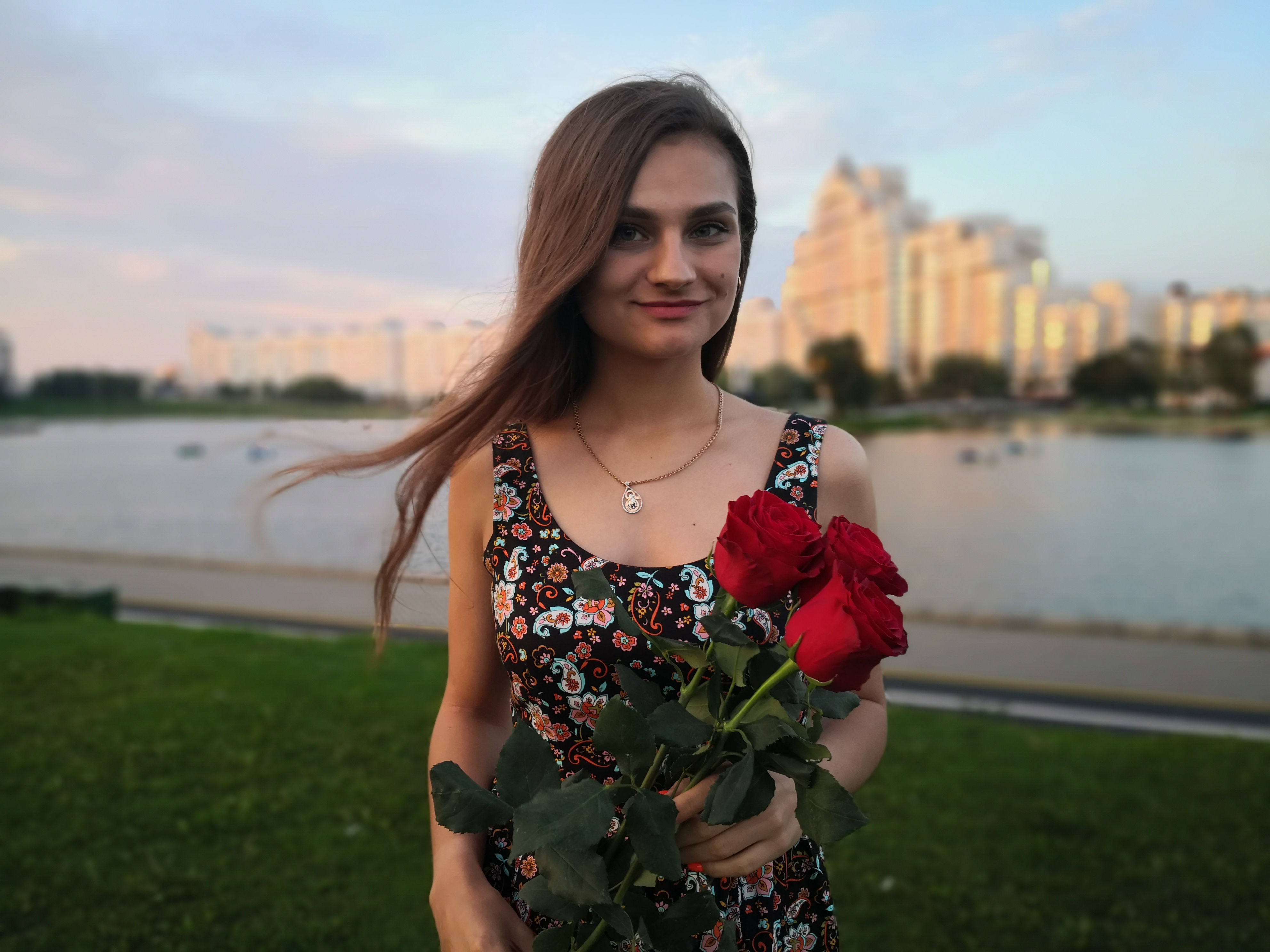 *По желанию выпускника, для открытого представления в сети интернет.ІІ. Результаты обученияІІІ. СамопрезентацияФамилия, имя, отчество   Говор Анастасия Владимировна Дата рождения/гражданство12.08.1999/белорускаФакультетИнженерно-экономическийСпециальностьМаркетолог-экономистСемейное положениеНе замужемМесто жительства (указать область, район, населенный пункт)г. МинскE-mailanastasiya.govor@mail.ruСоциальные сети (ID)*Тел. для связи (деканат)+37517-327-07-91Основные дисциплины по специальности, изучаемые в БГТУДисциплины курсового проектированияЭкономическая теорияМикроэкономикаМакроэкономикаМеждународная экономикаМаркетинговый аудитМаркетинговые деловые коммуникацииМаркетингЛогистикаМаркетинг в отраслиТоварная политикаМаркетинг инновацийМеждународный маркетингСтратегический маркетингИнтернет-маркетингБухгалтерский учетСтатистикаФункционально-стоимостной анализТаможенные отношенияУправление закупкамиМаркетинговые коммуникацииМаркетинговые исследованияСоздание креативной рекламы22.Распределение товаровМакроэкономика Технология лесохозяйственного производстваМаркетинговые коммуникацииМаркетинговые исследованияЛогистикаСтратегический маркетингСредний балл по дисциплинам специальности6,7Места прохождения практикиОАО «Минскпроектмебель», ЗАО «Молодечномебель», КПУП Калинковичский мебельный комбинатВладение иностранными языками (указать язык); наличие международных сертификатов: ТОЕFL, FСЕ/САЕ/СРЕ, ВЕС и т.д.Английский язык (уровень B1).Дополнительное образование (курсы, семинары, стажировки др.)Компетенции по использованию современных программных продуктовУверенноевладениепакетомMSOffice (Word, Excel, PowerPoint, Access). Базовое знаниепрограммыPhotoshop, языковHTML.Знание базы по настройке рекламы в Яндекс и googleс помощью Яндрекс.Директ и GoogleAds, по созданию семантического ядра.Научно-исследовательская работа (участие в проектах, конкурсах, конференциях, публикации и др.)Участие в научно-практических конференциях, форумах (сфера экономической теории и маркетинга, 3 публикаций).Стажировки/Опыт работыПринимала участие в маркетинговом исследовании УП «Минскинтеркапс» по изучению рынка мед. препаратов, проводили оценку узнаваемости бренда и компетентности сотрудников.Жизненные планы, хобби и планируемая сфера деятельностиЖелание развиваться в сфере маркетингаЛичные качестваОтветственность, целеустремленность, пунктуальность, адаптивность, аналитические способности, быстрая обучаемость, желание развиваться.Желаемое место работы (область/город/предприятие)г. Минск